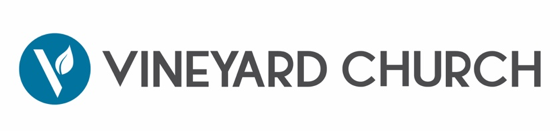 Production Assistant rev20200506Purpose of the Job:The Production Assistant assists the Production Pastor in cultivating a life giving, passionate and skillful culture of praise at Vineyard Community Church through the spiritual leadership of Vineyard’s Dream Team and other people or groups as assigned by the Production Pastor. The Production Assistant is directly responsible for all aspects of technically producing Vineyard’s services, conferences and other events (“Events”).  The Production Assistant adds values to the events at Vineyard through the use of technology and creative staff; building strategies and solutions that meet the vision goals of Vineyard Church.  The Production Assistant is always looking for ways to integrate technology and efficiency in order to maintain excellence, save time, and achieve the organization’s ministry objectives.  Experience and Knowledge Required: Strong work tenure, at least 5 years of experience managing a technology teamMust have strong leadership instincts and a proven track record of leading high quality individualsMust possess expertise in aligning and leveraging technology for the advantage of the churchMust possess strong life-giving relational & management skillsStrong technology and business acumenMust be able to create and manage changeAbility to hire, develop and retain high quality technology professionalsVast understanding of the vision, structure and systems related to Worship at Vineyard ChurchExceptional organization, communication, verbal and interpersonal skillsAbility to work with minimal supervision and handle multiple projects effectivelyProficiency in Excel, Word, PowerPoint, and GmailAbility to learn and use Church Community Builder (CCB) software, Wufoo (survey platform), Church, Planning Center Online (PCO) software, and Basecamp (Project Management System)Ability to handle confidential informationStrong attention to detailWillingness to work after hours or on weekends when neededExceptional work ethic and commitment to excellenceEssential Functions and Responsibilities:Provide AVL technological guidance within the organizationConsult with Production Pastor to present new approaches, and to discuss equipment/system changesParticipate in vendor contract negotiations for all new AVL equipment and services purchased for the churchCreate and maintain an annual Production budgetOversee the ministries internet streaming operationsManages the day-to-day operations of the Production department including directing staff, who support administrative, service, event, maintenance and other production functionsAssess and anticipate production projects and recommend appropriate action and resourcesIdentify user & church ministry department needs and resolve problemsPropose hardware/software solutions to accomplish the church’s ministry objectivesAssist the Worship Pastor with department planning and implementation of department projects and assist in achieving weekly goalsOther Duties and Responsibilities:Build and maintain relationships with other ministry partners of VineyardAll other duties as assignedEmployee’s possess and exhibit the following core values in their daily lives:Love for God Love for PeopleWork Ethic that is excellent, protective and frugal with time and moneyAttitude of a servant, enjoyable to be with and devoted to the call of God and the ChurchPositive attitudeHeart of a servantFun/enjoyableLoyalShare Vineyards vision to fulfill the Great Commission with integrity and passionHigh capacity multi-task individual comfortable working independently without constant supervisionStrong written / oral communication and interpersonal skillsHighly self-motivated and directedAbility to effectively prioritize and execute tasks in a high-pressure environmentManager’s Signature: __________________________________________________ Date:_________________________Employee’s Signature: _________________________________________________ Date:_________________________Direct Report’s Signature: ______________________________________________ Date:________________________